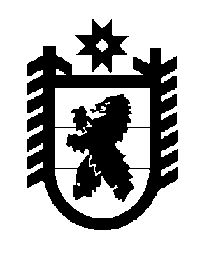 Российская Федерация Республика Карелия    ПРАВИТЕЛЬСТВО РЕСПУБЛИКИ КАРЕЛИЯРАСПОРЯЖЕНИЕ                                от  4 марта 2016 года № 157р-Пг. Петрозаводск Рассмотрев предложение Государственного комитета Республики Карелия по управлению государственным имуществом и организации закупок, учитывая решение Совета Питкярантского муниципального района  
от 18 ноября 2015 года № 309 «Об утверждении перечня объектов государственной собственности Республики Карелия, предлагаемых для передачи в муниципальную собственность  Питкярантского муниципаль-ного района», в соответствии с Законом Республики Карелия от  2 октября 1995 года № 78-ЗРК «О порядке передачи объектов государственной собственности Республики Карелия в муниципальную собственность» передать в муниципальную собственность Питкярантского муниципального района от Государственного казенного учреждения Республики Карелия «Республиканский центр по государственной охране объектов культурного наследия» книгу «Великая Отечественная война в Карелии: памятники и памятные места» в количестве 20 экземпляров, общей стоимостью                      7960 рублей.           ГлаваРеспублики  Карелия                                                              А.П. Худилайнен